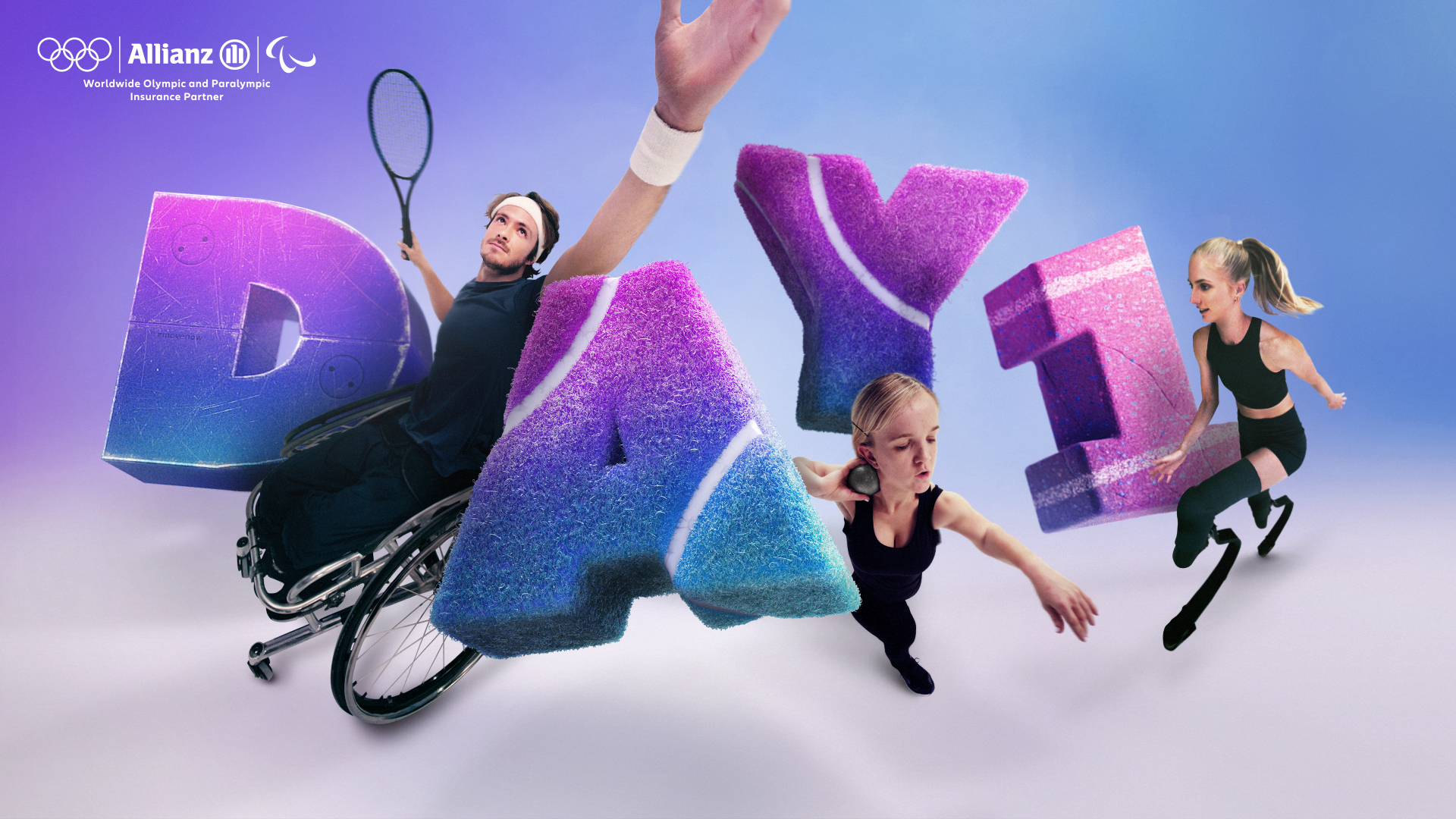 #MoveNowTraining PlanCreated by professional coach Guido Bonsen in collaboration with Paralympic athletes; Nico Langmann, Mary Fitzgerald and Fleur Jong.Disclaimer:The following drills can be adapted to suit your individual disability, however they are not fully inclusive.Let’s do this!Through our MoveNow programme, we’re committed to getting you moving from Day 1 and beyond. This training plan contains 15 different drills categorised into core areas; strength, explosive power, agility, coordination, balance and flexibility.  On pages 19-21 you’ll find a comprehensive 21-day training plan template, consisting of a combination of drills. Pick your appropriate drills to make it your own.Each drill is split into a simple 2-step structure that is designed to be repeated. And each one can be adapted to suit your individual disability. However, if some of them aren’t appropriate, simply find another one to complete. Okay, ready? Let’s go!Content:Strength drillsExplosive power drillsAgility drillsCoordination & balance drillsFlexibility drillsDaily PlanAdditional materialArm LiftsGood for strengthening shoulders & wrists.Step 1Stretch your arms out. Make sure your palms are flat.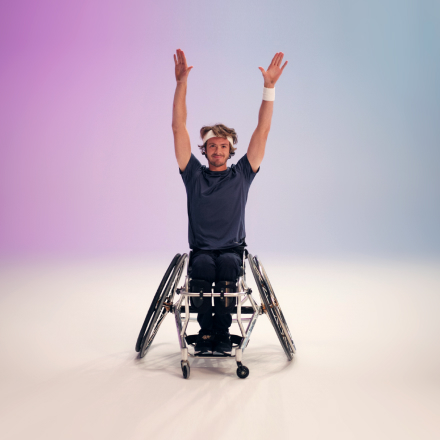 Step 2Move your wrists up and down with your arms.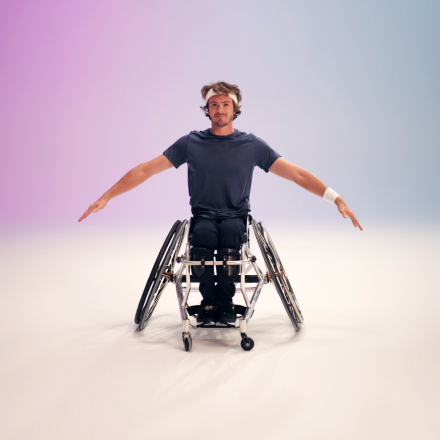 Note:You can do this standing up or sitting down.View in action https://Allianz.com/arm-liftsPower LiftsGood for strengthening arms.What you’ll need:2 weighted objectsIf you don’t have them, don’t worry. Just grab similar household items.Step 1Hold a weighted object like a can of beans in each hand.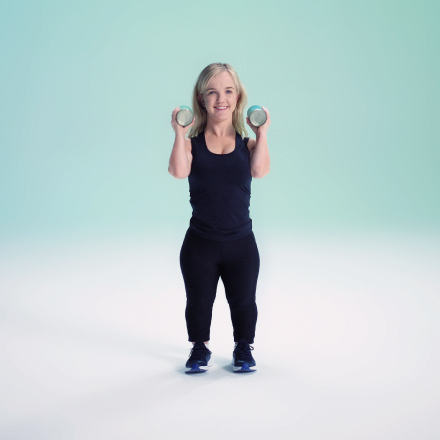 Step 2Lift them above your shoulders, then back down. Then hold them straight in front of you and lower them.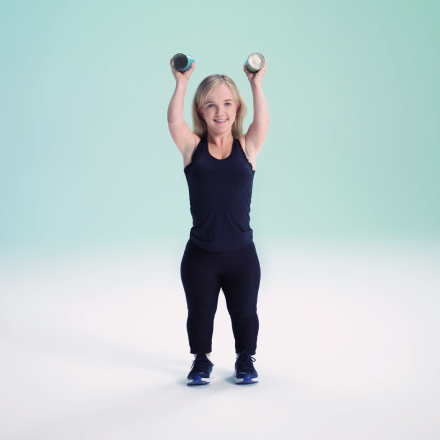 Note:You can do this standing up or sitting down.View in action at https://Allianz.com/power-liftsHip LiftsGood for building core strength.What you’ll need:1 yoga matIf you don’t have one, don’t worry. Just grab a similar household item.Step 1Lie on your back with your legs raised, arms flat on the floor.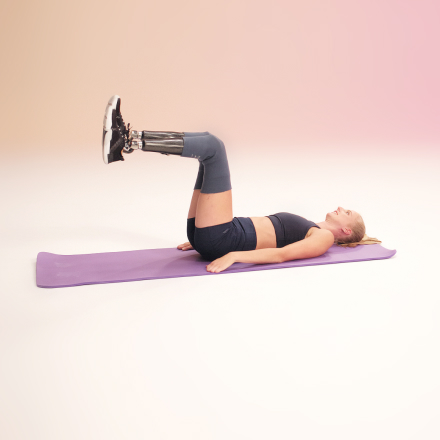 Step 2Lift both legs and hips upwards, towards the sky. 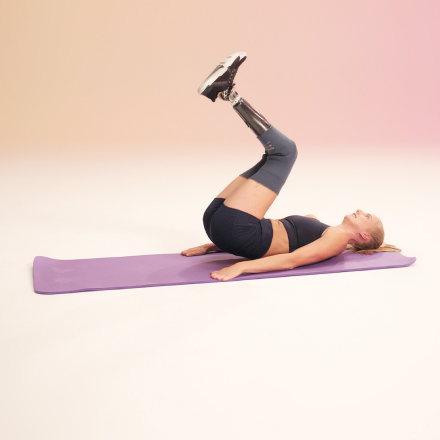 Note:Alternatively, attempt with both arms stretched upwards.View in action at https://Allianz.com/hip-liftsRocketGood for improving explosive power in your arms and legs.What you’ll need:1 water bottleIf you don’t have one, don’t worry. Just grab a similar household item.Step 1Crouch down as low as possible, holding a water bottle. Alternatively, if you’re seated hold the water bottle at full arm’s length, as low as you can.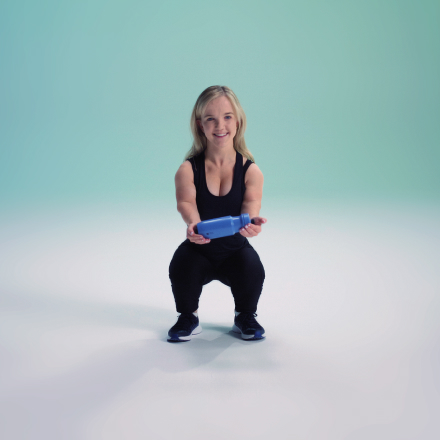 Step 2Push yourself upwards to launch the water bottle like a rocket, then catch it. Alternatively, if you’re seated lift your arms as fast as possible to launch the water bottle like a rocket, then catch it. 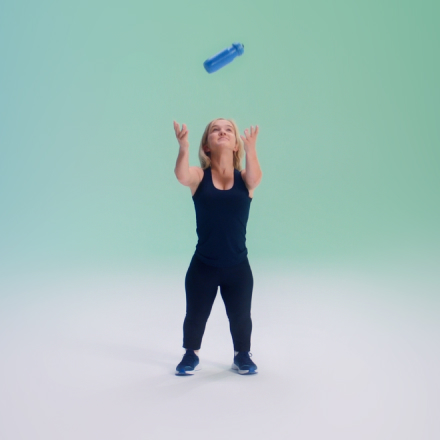 View in action at https://Allianz.com/rocketPower HopsGood for developing explosive power in your legsStep 1Stand with feet shoulders width apart and bend your knees.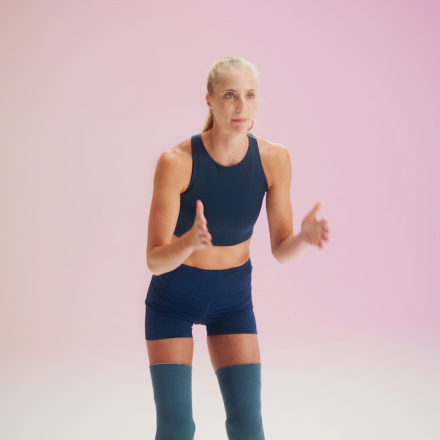 Step 2Jump forwards 5 metres.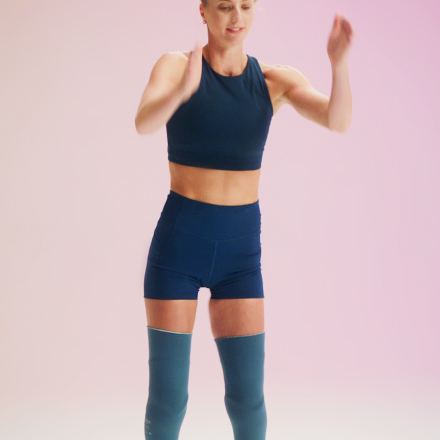 Note:Alternatively, attempt to hop on one leg. Then alternate.View in action at https://Allianz.com/power-hops Speed SlalomGood for improving agility.What you’ll need:5 training conesIf you don’t have them, don’t worry. Just grab similar household items.Step 1Place 5 objects on the ground, 1 metre apart. You can use cones, t-shirts, water bottles etc.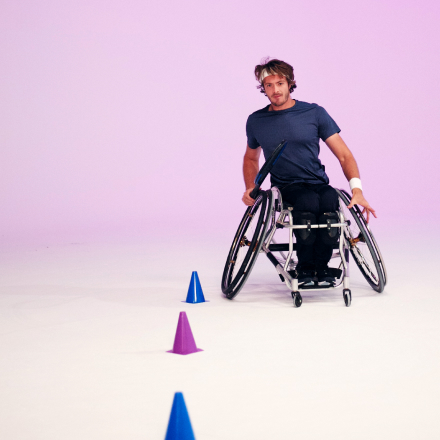 Step 2Move around the objects as smoothly as possible and slowly increase your speed.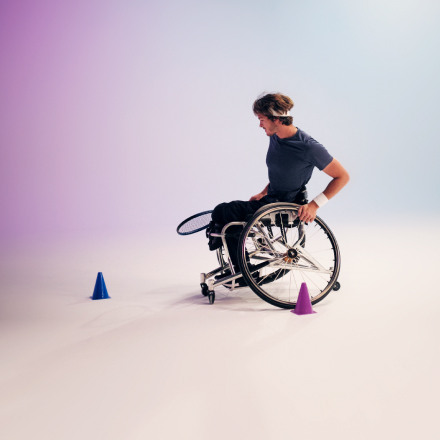 View in action at https://Allianz.com/super-slalomShuttle DashGood for improving explosive acceleration.What you’ll need:5 tennis balls1 bucketIf you don’t have them, don’t worry. Just grab similar household items.Step 1Place 5 tennis balls and a small bucket on the floor, around 5 metres apart. If you don’t have tennis balls you can use golf balls, apples or stones.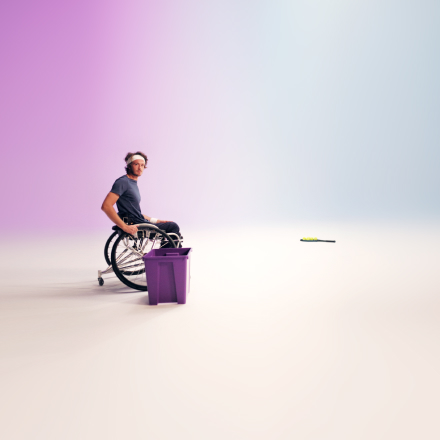 Step 2Start by the bucket and move as quickly as you can and pick up a tennis ball, turn and drop it in the bucket.  Complete this until all 5 items are in the bucket.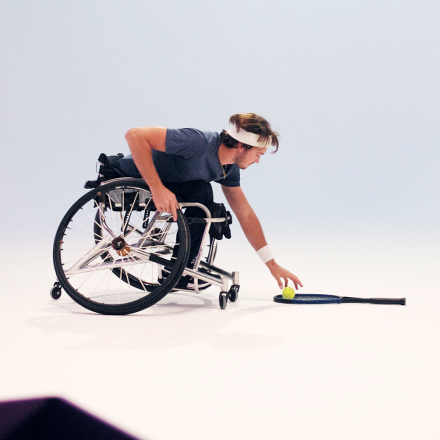 View in action at https://Allianz.com/shuttle-dashDishcloth ChallengeGood for improving speed.What you’ll need:1 dishclothIf you don’t have one, don’t worry. Just grab a similar household item.Step 1Hold the dishcloth in one hand, either standing up or sitting down.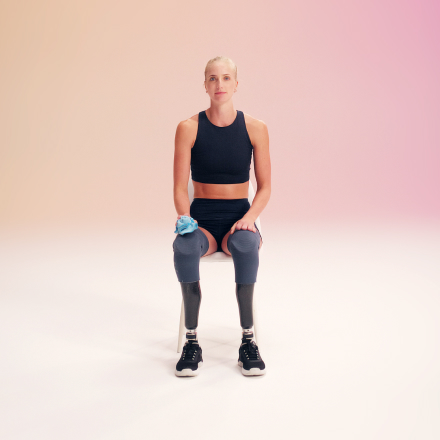 Step 2Throw the dishcloth in the air and move your legs (or arms) as fast as possible before you catch the dishcloth again.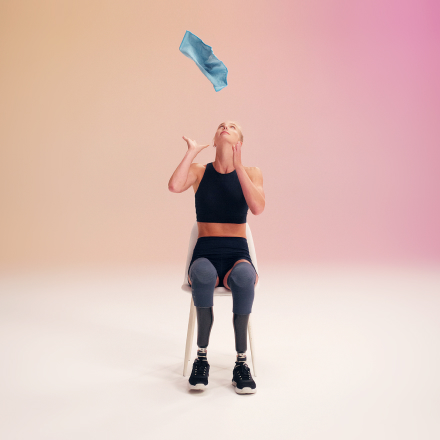 Note:Alternatively, you can do this drill without a dishcloth by counting to 2 seconds as you move your legs or arms as fast as possible.View in action at https://Allianz.com/dishcloth-challengeDouble JuggleGood for coordination.What you’ll need:2 tennis ballsIf you don’t have them, don’t worry. Just grab similar household items.Step 1Hold a tennis ball in each hand.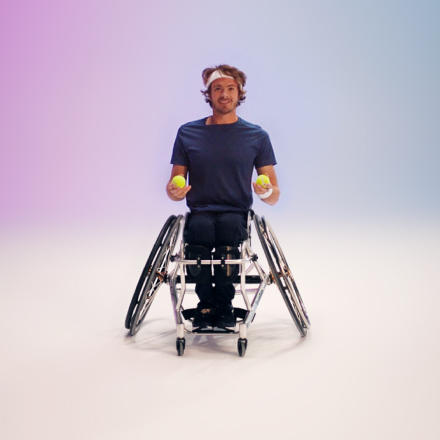 Step 2Throw them up at the same time and catch them at the same time. 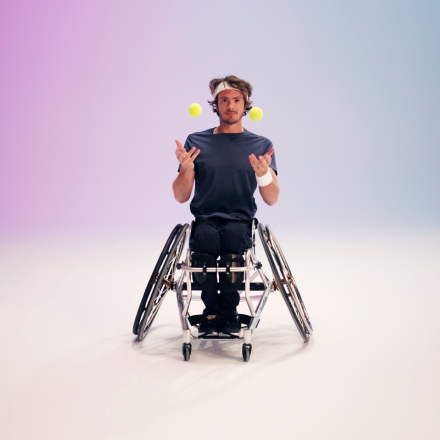 Note:Alternatively, you can throw one ball up and catch with both hands. Or simply pass the ball from one hand to the other. This is still good for coordination and muscle development.View in action at https://Allianz.com/double-juggleBalance BallGood for improving hand-eye coordination.What you’ll need:1 tennis racket1 tennis ballIf you don’t have them, don’t worry. Just grab similar household items.Step 1Hold a tennis racket (or frying pan) in front of you.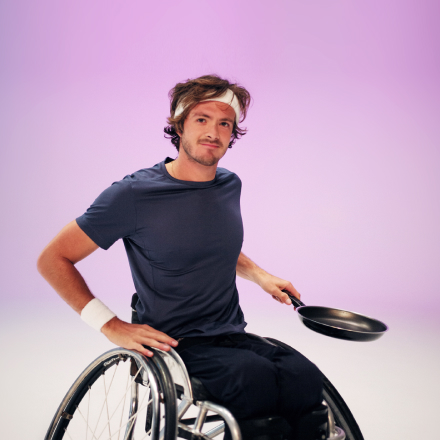 Step 2Slowly move the ball around the rim. To make it more challenging, speed it up.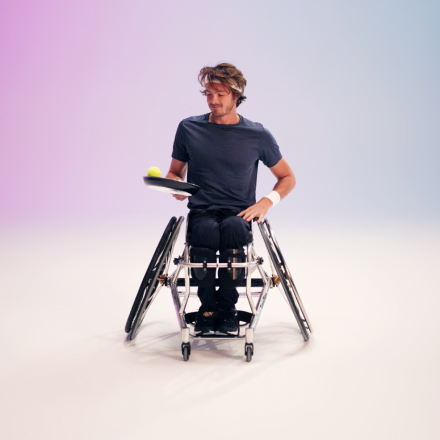 Note:You can attempt this standing up or sitting down. And try moving the ball around the rim in both directions. View in action at https://Allianz.com/balance-ballClock TwistsGood for coordination and balance.What you’ll need:4 training conesIf you don’t have them, don’t worry. Just grab similar household items.Step 1Stand with feet shoulders width apart - and face forwards at 12 o’clock. If you’re seated, sit upright with shoulders open and chest out.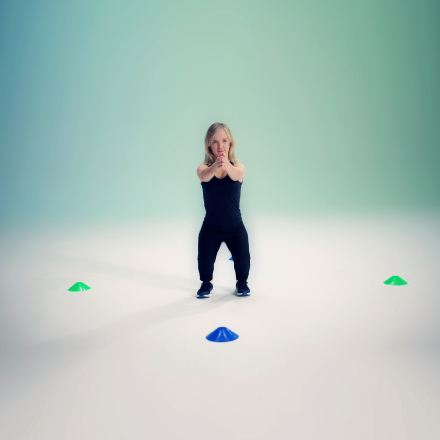 Step 2Get someone to shout out numbers between 1 and 12 and twist your body to that direction on the imaginary clock face, keeping your arms high.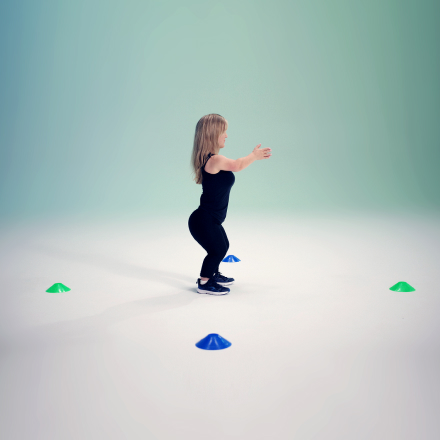 Note:You can shout out the numbers yourself.View in action at https://Allianz.com/clock-twistsReady SteadyGood for improving balance.What you’ll need:1 weighted objectStep 1Hold a can of beans by the side of your neck. Then stretch your other arm outwards horizontally, whilst standing on one leg. If you’re seated stretch one arm outwards, leaning as far as you can.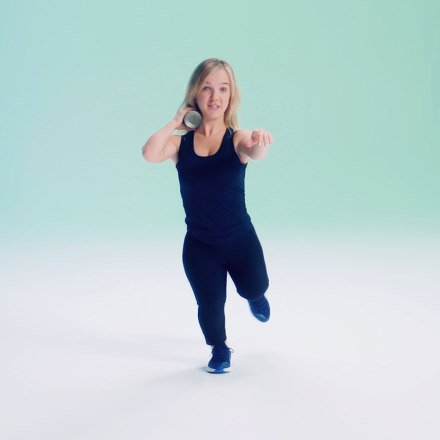 Step 2Lift the can of beans up and then down.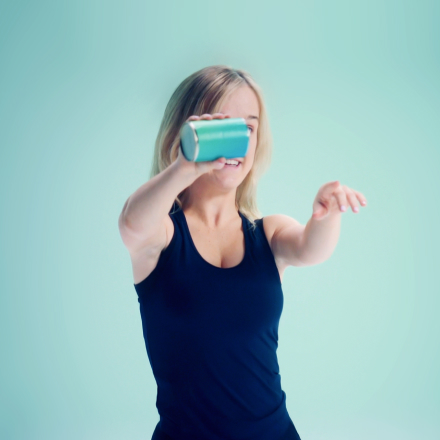 Note:Alternatively, try this drill standing on both legs.View in action at https://Allianz.com/ready-steadyBy the BookGood for posture and balance.What you’ll need:1 bookIf you don’t have one, don’t worry. Just grab a similar household item.Step 1Stand up and place a book on your head.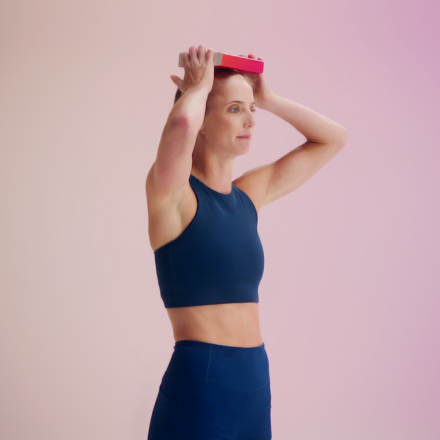 Step 2Try to move forward with high knees, whilst balancing the book on your head.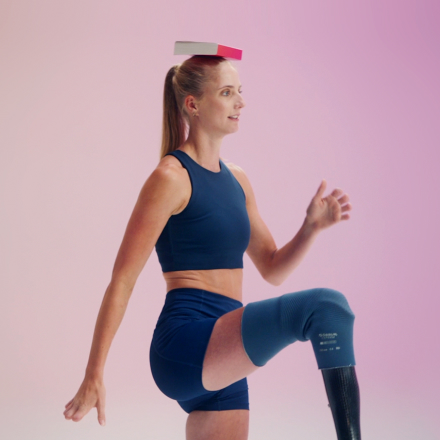 Note:Alternatively, try this drill without balancing a book on your head.View in action at https://Allianz.com/by-the-bookFlexi-ThrowGood for flexibility.What you’ll need:1 tennis ballIf you don’t have one, don’t worry. Just grab a similar household item.Step 1Shoulders open, chest up. Hold 4 fingers behind the ball, with your elbows up.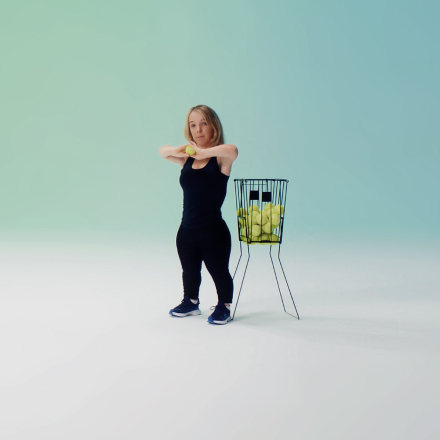 Step 2Launch the ball - like a basketball throw - at a target on the floor (you can use a hoop or a net as your target).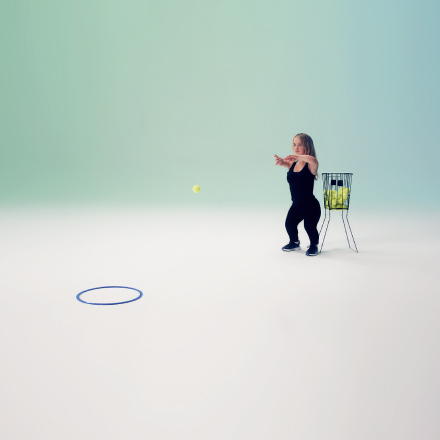 View in action at https://Allianz.com/flexi-throwFlexi-KneesGood for improving flexibility and balance.Step 1Lift both elbows up above your head.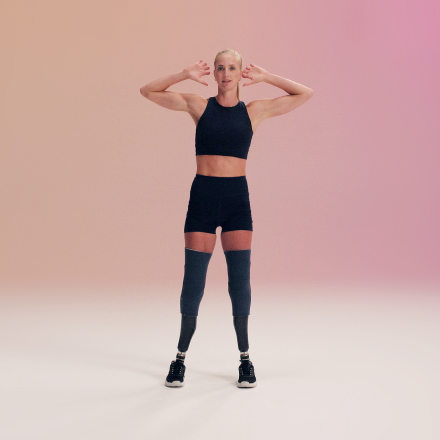 Step 2Balance on one leg and lift your knee upwards to touch your alternate elbow. Then alternate.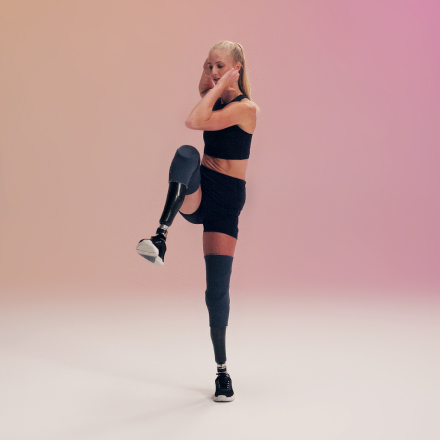 Note:Alternatively, lift one leg up and try to touch your knee with your alternate hand. View in action at https://Allianz.com/flexi-kneesCoach notesThe most important thing for improvement is variation. The human body is very lazy and if you do something twice the second time is less effective because the body anticipates it. That’s why I have specifically designed this Training Plan to be as varied as possible;Different drills/exercisesVarying repetition and timeIncreasing the number of setsReducing rest timesThis will also give you the opportunity to repeat drills you’re comfortable with as well as introducing new drills into your training plan. Best of luck.Guido Bonsen - Professional Paralympic coachRep: It’s short for “repetition”. Reps keep track of your workout. Each time you complete the entire movement that’s called a rep.  Set: Completing several reps of a specific exercise in a row is called a set. Rest: This is the amount of ‘rest’ time you get in-between a set, so you can take a breather and have some water. Daily Plan/ RecordWant more?Through our MoveNow programme, we’re committed to supporting more people move around the world, through 24 initiatives in the upcoming months until the Olympic and Paralympic Games in Paris 2024. So follow Allianz on social platforms such as Instagram, Twitter and YouTube and stay tuned!However, if you haven’t found any of our drills that work for you, we’d love to hear from you to take on feedback and input in designing the next wave as inclusively as we can.Contact: olympics@allianz.comWebsite: www.allianz.com/MoveNowInstagram: @allianzTwitter: @allianzDayDrillExampleSetReps or TimeRestCompleted1StrengthArm Lifts130–Yes/NoAgilityDishcloth Challenge110–Yes/NoFlexibilityFlexi-Throw130–Yes/No2Explosive powerRocket110–Yes/NoCoordination & balanceBalance Ball110–Yes/NoAgilityDishcloth Challenge2102 minYes/No3FlexibilityFlexi-Knees1302 minYes/NoExplosive powerPower Hops3101 minYes/NoStrengthArm lifts3301 minYes/No4AgilityShuttle Dash110–Yes/NoFlexibilityFlexi-Knees2201 minYes/NoCoordination & balanceBalance Ball210–Yes/No5StrengthArm Lifts3201 minYes/NoAgilityDishcloth Challenge3102 minYes/NoFlexibilityFlexi-Throw220–Yes/No6Explosive powerRocket210–Yes/NoCoordination & balanceDouble Juggle110–Yes/NoAgilityDishcloth Challenge4102 minYes/No7FlexibilityFlexi-Throw315–Yes/NoExplosive powerPower Hops2201 minYes/NoStrengthArm Lifts4101 minYes/No8StrengthArm Lifts510–Yes/NoAgilityDishcloth Challenge320–Yes/NoFlexibilityFlexi-Throw330–Yes/No9Explosive powerRocket320–Yes/NoCoordination & balanceBalance Ball220–Yes/NoAgilityDishcloth Challenge5102 minYes/No10FlexibilityFlexi-Knees3202 minYes/NoExplosive powerPower Hops4101 minYes/NoStrengthArm lifts2201 minYes/No11AgilityShuttle Dash220–Yes/NoFlexibilityFlexi-Knees2301 minYes/NoCoordination & balanceBalance Ball310–Yes/No12StrengthArm Lifts3301 minYes/NoAgilityDishcloth Challenge4101 minYes/NoFlexibilityFlexi-Throw420–Yes/No13Explosive powerRocket310–Yes/NoCoordination & balanceDouble Juggle220–Yes/NoAgilityDishcloth Challenge5202 minYes/No14FlexibilityFlexi-Throw420–Yes/NoExplosive powerPower Hops3201 minYes/NoStrengthArm Lifts4201 minYes/No15StrengthArm Lifts530–Yes/NoAgilityDishcloth Challenge420–Yes/NoFlexibilityFlexi-Throw420–Yes/No16Explosive powerRocket420–Yes/NoCoordination & balanceBalance Ball320–Yes/NoAgilityDishcloth Challenge4201 minYes/NoStrengthHip Lifts2201 minYes/No17FlexibilityFlexi-Knees320–Yes/NoExplosive powerPower Hops430–Yes/NoStrengthArm lifts2101 minYes/NoAgilityShuttle Dash220–Yes/No18AgilityShuttle Dash220–Yes/NoFlexibilityFlexi-Knees2102 minYes/NoCoordination & balanceBalance Ball3201 minYes/NoStrengthPower Lifts2201 minYes/No19StrengthArm Lifts330–Yes/NoAgilityDishcloth Challenge4101 minYes/NoFlexibilityFlexi-Throw4201 minYes/NoExplosive powerRocket320–Yes/No20Explosive powerRocket310Yes/NoCoordination & balanceDouble Juggle220Yes/NoAgilityDishcloth Challenge520Yes/NoStrengthPower Lifts320Yes/NoFlexibilityFlexi-knees420Yes/No21FlexibilityFlexi-Throw420–Yes/NoExplosive powerPower Hops320–Yes/NoStrengthArm Lifts4201 minYes/NoCoordination & balanceBalance Ball4201 minYes/NoAgilityDIshcloth Challenge5201 minYes/NoDayNotes123456789101112131415161718192021